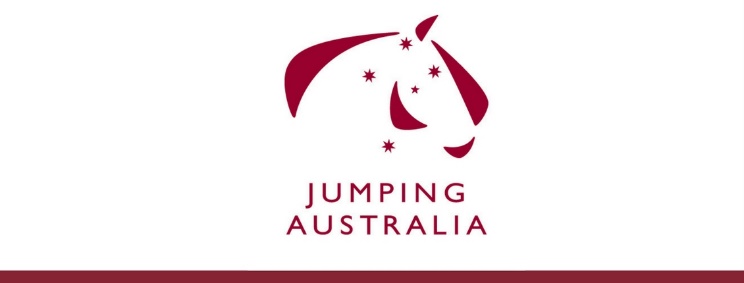 APPLICATION FOR EA JUMPING COMMITTEE REFERENCE GROUP 2022  Judges Reference Group  Course Designers Reference Group  Stewards Reference GroupPlease email this form and any additional information that may assist your application to the Equestrian Australia office C/- Jenny Merity, Committee Liaison Officer jenny.merity@equestrian.org.au by the nominated closing date, FRIDAY 13th MAY 2022.Personal Details: Personal Details: Personal Details: Personal Details: Name:Name:Name:Name:Street Address:Street Address:Street Address:Street Address:Suburb:Suburb:State:Postcode:Email:Email:Email:Email:Phone:Phone:Phone:Phone:EA Member No.EA Accreditation:FEI Member No.FEI Accreditation:Details of Experience:Any other relevant information:Consent of Applicant:I hereby make my application to be considered for appointment to the Judges / Course Designers / Stewards (please select) EA Jumping Committee Reference Group until 31st December 2022, and if selected, agree to abide by the Equestrian Australia Reference Group Policy.Signed: ___________________________________________ Date: ______________